          firma SVOBODA – Lučice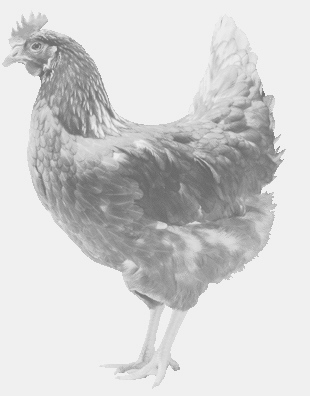  drůbežárna Mírovka, Vadín, 569489358, 777989857NOSNÉ KUŘICE  barva červená a černáStáří:    13 - 14 týdnůCena:   140 - 145,- Kč/kusSobota 3. srpna 2019V 15.30 h. – ŽerčiceU prodejnyMožno objednat: 569 489 358svoboda.lucice@seznam.cz